Примеры заданий по литературе, направленные на формирование УУД                                          (7 класс, программа В. Я. Коровиной)Принципиальным отличием преподавания литературы в контексте нового ФГОС является развитие личности учащихся. В основе Стандарта лежит системно-деятельностный подход, который обеспечивает формирование готовности к саморазвитию и непрерывному образованию, проектирование и конструирование социальной среды развития обучающихся в системе образования, активную учебно-познавательную деятельность обучающихся.ФГОС ориентирует педагогов на формирование у учащихся в процессе обучения универсальных учебных действий (УУД). УУД дают учащимся возможность самостоятельно осуществлять учебную деятельность: ставить учебные цели, находить средства и способы их достижения, уметь контролировать и оценивать учебную деятельность и её результаты. Это способствует более прочному усвоению знаний, формированию осознанных умений и навыков.Литература как учебный предмет гуманитарного цикла представляет большие  возможности для формирования УУД. В данной методической разработке представлен дидактический материал в виде карточек для индивидуальной работы учащихся на уроках литературы в 7 классе. Карточки содержат задания для учащихся, которые направлены на формирование УУД, теоретические сведения, исторические комментарии,  иллюстративный материал. Формируемые УУД. Личностные УУД: формирование основ гражданской идентичности личности: - изучение художественных произведений в контексте героического исторического прошлого России; - воспитание у учащихся чувства гордости и уважения к культурному наследию своей страны; смыслообразование:- выстраивание системы личностных отношений; нравственно-этическое оценивание:- оценивание содержания художественных произведений, поступков литературных персонажей на основе сформированных личностных ценностей.Познавательные УУД: общеучебные:- смысловое чтение, - выделение информации, - умение передавать содержание текста, - структурирование знаний, - выделение информации; логические:- анализ с целью выделения основных признаков, - построение логической цепи доказательств, - умение составлять план, - анализ текста, - выбор оснований  и критериев для сравнения, - умение определять понятия, устанавливать аналогии и делать выводы, -  анализ объектов с целью выделения признаков (существенных, несущественных),- синтез (составление целого из частей, самостоятельное достраивание с восполнением недостающих компонентов),- подведение под понятие, выведение следствий,- выдвижение гипотез и их обоснование.Коммуникативные УУД: - умение формулировать собственное мнение и позицию, - адекватное использование речевых средств для решения различных коммуникативных задач, - строить монологическое высказывание, владеть диалогической формой речи. Регулятивные УУД: - целеполагание (постановка учебной задачи на основе соотнесения усвоенного и нового материала);- планирование (составление плана и последовательности действий),- контроль (сличение результата с заданным эталоном),- коррекция (внесение необходимых дополнений и корректив в план  и способ действия в случае расхождения эталона и его результата),- оценка (выделение и осознание усвоенного).Личностные результаты: - воспитание патриотизма, уважения к Отечеству, знание истории, языка, культуры своего народа, усвоение гуманистических, ценностей;- формирование ответственного отношения к учению, готовности и способности к саморазвитию и самообразованию на основе мотивации к обучению и познанию;- развитие морального сознания и компетентности в решении моральных проблем на основе личностного выбора, формирование нравственных чувств и нравственного поведения, осознанного и ответственного отношения к собственным поступкам;- формирование коммуникативной компетентности в процессе образовательной, деятельности;- развитие эстетического сознания через освоение художественного наследия России, творческой деятельности эстетического характера.Метапредметные результаты:- умение самостоятельно определять цели обучения, ставить и формулировать новые учебные задачи, развивать мотивы и интересы своей познавательной деятельности;- умение самостоятельно планировать пути достижения целей, осознанно выбирать  наиболее эффективные способы решения учебных и познавательных задач;- умение определять способы  действий в рамках предложенных условий корректировать свои действия в соответствии с изменяющейся ситуацией;- владение основами самоконтроля, принятия решений и осуществления осознанного выбора в учебной и познавательной деятельности;- умение  определять понятия, создавать обобщения, устанавливать аналогии,   самостоятельно выбирать основания и критерии для классификации, строить  логическое рассуждение и делать выводы;- формулировать, аргументировать и отстаивать своё мнение;- умение осознанно использовать речевые средства в соответствии с задачей коммуникации для выражения своих чувств, мыслей; - планирование и регуляция деятельности;-  владение устной и письменной речью, монологической речью.
Предметные результаты: - осознание значимости чтения и изучения литературы; формирование потребности в чтении как средстве познания мира и себя в этом мире;- воспитание квалифицированного читателя со сформированным эстетическим вкусом, способного аргументировать своё мнение и оформлять его словесно в устных и письменных высказываниях, создавать развёрнутые высказывания аналитического характера;- овладение процедурами смыслового и эстетического анализа; формирование умений воспринимать и анализировать прочитанное, осознавать художественную картину жизни, отражённую в литературном произведении,  на уровне не только эмоционального восприятия, но  и интеллектуального осмысления.Карточка 1. Былина как жанр устного народного творчества.                                                       Былина «Вольга и Микула Селянинович».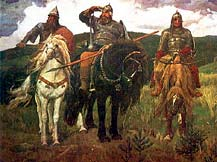                                                             В. Васнецов  «Богатыри»Задание 1. Познакомьтесь с теоретическими материалами, сделайте записи в тетради.Былина – произведение устного народного творчества, воспевающее богатырей, народных  героев  и  их  подвиги.Былина  состоит  из  следующих  частей:1) запев (вводит читателя в мир народного искусства);2) зачин (обозначены место действия, имя главного  героя);3) завязка (важное событие);4) кульминация  (центральное событие);5) развязка (победа положительного  героя);6) концовка  (воздаётся слава герою).Художественные  особенности  былины: 1) повторы  слов, выражений, эпизодов;2) обращения;3) троичность (часто встречается число три  или кратные трём числа).4) сравнения, метафоры, постоянные  эпитеты, гиперболы;5) слова с уменьшительно-ласкательными суффиксами.  Задание 2. Рассмотрите художественные особенности былины на примере былины «Вольга и Микула Селянинович». Приведите примеры повторов, обращений, сравнений.  Задание 3. Ответьте на вопросы:1) Кто из героев  былины больше понравился? Почему? 2) Как Вольга относится к  Микуле? Меняется ли  его отношение к Микуле?3) Какие качества характера проявляются в Микуле? Приведите примеры ситуаций.      Карточка 2. А. С. Пушкин  «Полтавский  бой» (отрывок из поэмы «Полтава»)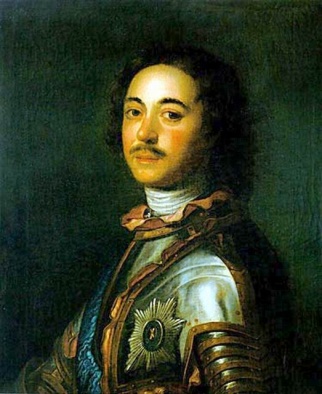 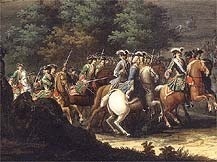                                      Пётр  I                                 Полтавская  битва                                          Интерес А. С. Пушкина к истории. Пушкин интересовался историей России. Особый интерес был у поэта к петровским временам. Полтавскую битву он считал  важным событием в царствовании Петра I. В поэме «Полтава» Пушкин  выступает  не только как поэт, но и как историк. Он задумывается над судьбой Родины. И Полтавскую битву поэт называет «счастливым происшествием, которое избавило страну от опасного врага». Этому историческому событию поэт посвятил поэму «Полтава».   Прочитайте отрывок «Полтавский бой». Составьте цитатный план отрывка: ________________________________________________________________________________________________________________________________________________________________________________________________________________________________________________________________________________________________________  2. Проследите по тексту поэмы последовательность событий  Полтавского боя. Какое  из  них выделяет Пушкин? Почему? Что помогает «услышать» гул сражения?  3. Сопоставьте строки, посвящённые Петру I и Карлу XII. Обратите внимание на внешний облик,  поступки и настроение полководцев. Заполните таблицу:4. Метафора (греч. «перенесение») – употребление слова в переносном смысле и перенесение действий и признаков одних предметов  на другие, сходные с ним. Найдите в описании боя метафоры, сравнения, эпитеты. Какую роль они играют в художественном описании боя и облика Петра I?Метафоры:  __________________________________________________________________Сравнения: __________________________________________________________________Эпитеты: ____________________________________________________________________Карточка 3. А. С. Пушкин «Медный всадник». Вступление к поэме.I. Расскажите об интересе А. С. Пушкина  к истории  России.Поэма «Медный всадник» была написана Пушкиным в 1833 году. Как и поэма    «Полтава», она связана с образом Петра I.II. Прочитайте вступление к поэме. III. Составьте цитатный план отрывка:1. ____________________________________________________________________________2. ____________________________________________________________________________3. ____________________________________________________________________________III. Ответьте на вопросы:1. Что подчёркивает  Пушкин в образе Петра I?2. Какое преобразование Петра I поэт считает самым важным?3. Прочитайте строки, в которых Пётр I выступает как  покоритель природы,  её стихий,  как воплощение победы культуры и цивилизации над дикостью, отсталостью, которые   царили до Петра I.4. Прошло сто лет...  И вот возник город.  Как  описывает его Пушкин? Какие чувства   поэта звучат в этих строках? 5. Прочитайте строки, в которых автор выражает уверенность в вечности Петра,  Петербурга.  ВЫВОД: С начала XVIII  века  Русь превращается в империю. Петр I вводит много   новшеств: развивается промышленность, торговля, армия и флот, культура государства. В  1709 году русские войска разгромили шведов под Полтавой. Эта победа укрепляет   авторитет и мощь России в числе других государств. Начинает расцветать просвещение,  создаются школы, издаются книги. И во всём этом была огромная заслуга Петра. Во   вступлении к поэме «Медный  всадник» Пушкин создаёт величественный образ Петра-преобразователя.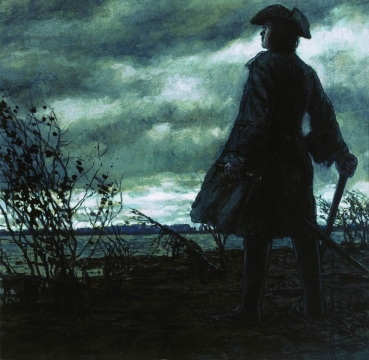 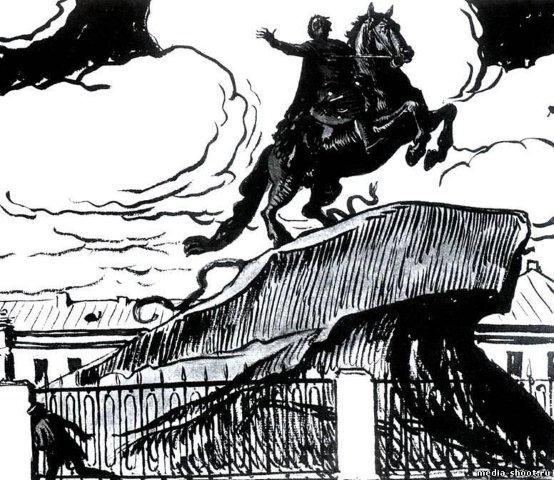 А. Бенуа. Иллюстрации к поэме «Медный всадник».                     Карточка 4. М. Ю. Лермонтов  «Песня про царя Ивана Васильевича… »1. Расскажите  об  исторической  основе  «Песни… ». Что  вам  известно  об  Иване  Грозном  и  эпохе его царствования?2. I  часть:1) Каким  изображает автор Ивана Грозного?2) Почему грустит любимый опричник царя? Какие возможные причины тоски называет  Иван  Васильевич?3) Как отнёсся Иван Грозный к истинной причине грусти Кирибеевича? Что он ему  советует?4) Докажите, что Кирибеевич  искренне любит Алёну Дмитриевну.3. II  часть:1) Какое качество Кирибеевича проявляется во второй части?2) С какой просьбой и почему обращается Калашников к своим братьям?3) Расскажите о положении женщины. Чем угрожает Калашников жене? Если бы она  была виновата, исполнил бы Калашников свои угрозы?4. III  часть:1) Что происходит в третьей части? 2) Сравните поведение героев. Заполните таблицу:    3) Как относится царь к Калашникову?4) На чьей стороне симпатия народа?5) Какую роль играет в поэме Иван Грозный? Можно ли его назвать мудрым и  справедливым?5. Почему  М. Ю. Лермонтов обратился  к прошлому своей Родины?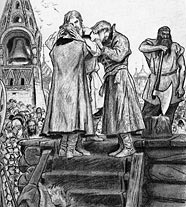 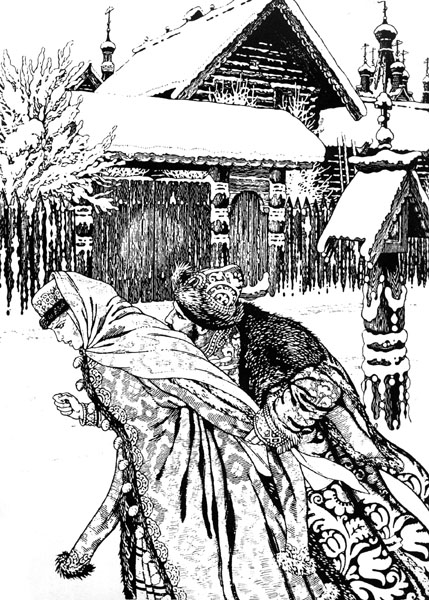 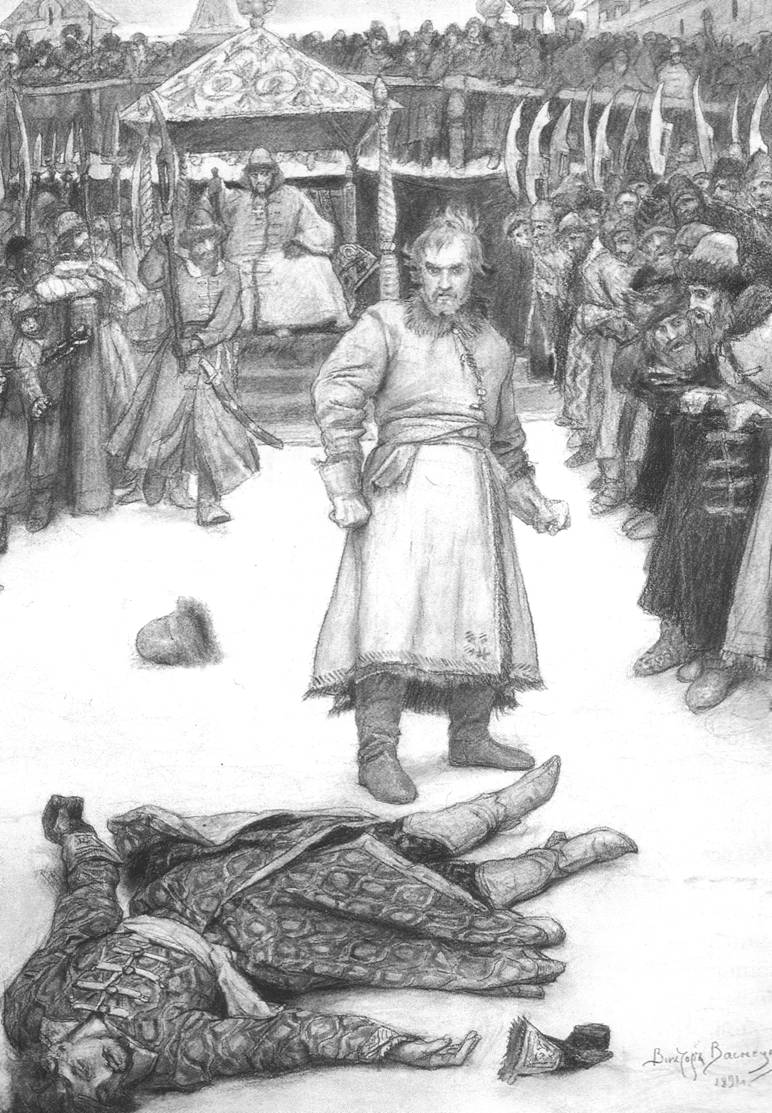                                                      Виктор Васнецов. Иллюстрации к «Песне … »                                                                                                                                                                                                                                                                                                                                                                                                 Карточка 5. Изобразительные средства  языка и их роль в повести Н. В. Гоголя «Тарас Бульба»Задание 1. Вспомните, что  такое  метафора, эпитет, сравнение, олицетворение. Соотнесите  термины  и  их  определения.2.    	Задание 2. Восстановите описание степи:  Степь, чем далее, тем становилась _______ . Тогда весь юг, всё то пространство, которое   составляет нынешнюю Новороссию, до самого Черного моря, было _______ , ______ пустынею. Никогда плуг не проходил по _______   ______ диких растений. Одни только кони, скрывавшиеся в них, как в лесу, вытоптывали их. Ничто в природе не могло быть лучше их. Вся поверхность земли представлялася ______  _____ , по которому брызнули миллионы разных цветов. Сквозь тонкие, высокие стебли травы сквозили _____ , ____ и _____ волошки; _____ дрок выскакивал вверх своею _____ верхушкою; _____ кашка зонтикообразными шапками _____ на поверхности; занесенный, бог знает откуда, колос пшеницы _____ в гуще. Под тонкими их корнями _____ куропатки, вытянув свои шеи. Воздух был наполнен тысячью разных птичьих свистов. В небе неподвижно ____ ястребы, распластав свои крылья и неподвижно устремив глаза свои в траву. Крик двигавшейся в стороне ____ диких гусей отдавался бог знает в каком дальнем озере. Из травы подымалась мерными взмахами чайка и ____  ____ в синих ____ воздуха. Вон она пропала в вышине и только мелькает одною черною точкою. Вон она перевернулась крылами и блеснула перед солнцем. Чёрт вас возьми, степи, как вы хороши!Задание 3. Сравните получившийся вариант с авторским текстом. Какие  изобразительные  средства  языка  использует Гоголь  в описании  степи?Эпитеты: ____________________________________________________________________Метафоры:___________________________________________________________________Олицетворения: ______________________________________________________________  Сравнения: __________________________________________________________________Задание 4. Рассмотрите иллюстрацию художника Бубнова А. П. Сравните два описания: словесное и живописное.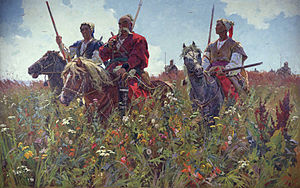 Задание 5. Сделайте вывод, какую роль играет описание степи в повести.Вывод:  __________________________________________________________________________________________________________________________________________________Карточка 5. Изобразительные средства  языка и их роль в повести Н. В. Гоголя «Тарас Бульба»Задание 1. Вспомните, что  такое  метафора, эпитет, сравнение, олицетворение. Соотнесите  термины  и  их  определения.2.    	Задание 2. Восстановите описание степи:  Степь, чем далее, тем становилась _______ . Тогда весь юг, всё то пространство, которое   составляет нынешнюю Новороссию, до самого Черного моря, было _______ , ______ пустынею. Никогда плуг не проходил по _______   ______ диких растений. Одни только кони, скрывавшиеся в них, как в лесу, вытоптывали их. Ничто в природе не могло быть лучше их. Вся поверхность земли представлялася ______  _____ , по которому брызнули миллионы разных цветов. Сквозь тонкие, высокие стебли травы сквозили _____ , ____ и _____ волошки; _____ дрок выскакивал вверх своею _____ верхушкою; _____ кашка зонтикообразными шапками _____ на поверхности; занесенный, бог знает откуда, колос пшеницы _____ в гуще. Под тонкими их корнями _____ куропатки, вытянув свои шеи. Воздух был наполнен тысячью разных птичьих свистов. В небе неподвижно ____ ястребы, распластав свои крылья и неподвижно устремив глаза свои в траву. Крик двигавшейся в стороне ____ диких гусей отдавался бог знает в каком дальнем озере. Из травы подымалась мерными взмахами чайка и ____  ____ в синих ____ воздуха. Вон она пропала в вышине и только мелькает одною черною точкою. Вон она перевернулась крылами и блеснула перед солнцем. Чёрт вас возьми, степи, как вы хороши!Задание 3. Сравните получившийся вариант с авторским текстом. Какие  изобразительные  средства  языка  использует Гоголь  в описании  степи?Эпитеты: ____________________________________________________________________Метафоры:___________________________________________________________________Олицетворения: ______________________________________________________________  Сравнения: __________________________________________________________________Задание 4. Рассмотрите иллюстрацию художника Бубнова А. П. Сравните два описания: словесное и живописное.Задание 5. Сделайте вывод, какую роль играет описание степи в повести.Вывод:  __________________________________________________________________________________________________________________________________________________Карточка 5. Изобразительные средства  языка и их роль в повести Н. В. Гоголя «Тарас Бульба»Задание 1. Вспомните, что  такое  метафора, эпитет, сравнение, олицетворение. Соотнесите  термины  и  их  определения.2.    	Задание 2. Восстановите описание степи:  Степь, чем далее, тем становилась _______ . Тогда весь юг, всё то пространство, которое   составляет нынешнюю Новороссию, до самого Черного моря, было _______ , ______ пустынею. Никогда плуг не проходил по _______   ______ диких растений. Одни только кони, скрывавшиеся в них, как в лесу, вытоптывали их. Ничто в природе не могло быть лучше их. Вся поверхность земли представлялася ______  _____ , по которому брызнули миллионы разных цветов. Сквозь тонкие, высокие стебли травы сквозили _____ , ____ и _____ волошки; _____ дрок выскакивал вверх своею _____ верхушкою; _____ кашка зонтикообразными шапками _____ на поверхности; занесенный, бог знает откуда, колос пшеницы _____ в гуще. Под тонкими их корнями _____ куропатки, вытянув свои шеи. Воздух был наполнен тысячью разных птичьих свистов. В небе неподвижно ____ ястребы, распластав свои крылья и неподвижно устремив глаза свои в траву. Крик двигавшейся в стороне ____ диких гусей отдавался бог знает в каком дальнем озере. Из травы подымалась мерными взмахами чайка и ____  ____ в синих ____ воздуха. Вон она пропала в вышине и только мелькает одною черною точкою. Вон она перевернулась крылами и блеснула перед солнцем. Чёрт вас возьми, степи, как вы хороши!Задание 3. Сравните получившийся вариант с авторским текстом. Какие  изобразительные  средства  языка  использует Гоголь  в описании  степи?Эпитеты: ____________________________________________________________________Метафоры:___________________________________________________________________Олицетворения: ______________________________________________________________  Сравнения: __________________________________________________________________Задание 4. Рассмотрите иллюстрацию художника Бубнова А. П. Сравните два описания: словесное и живописное.Задание 5. Сделайте вывод, какую роль играет описание степи в повести.Вывод:  __________________________________________________________________________________________________________________________________________________Карточка 6. Сатира и юмор.Чем отличается сатира от юмора? Назовите произведения, из которых приведены  данные отрывки. Вспомните их авторов. Определите, какое из произведений является  сатирическим, а какое – юмористическим.  САТИРА;ЮМОР.А) - Нет, это не генеральская... - глубокомысленно замечает городовой. – У генерала таких нет. У него все больше лягавые...     - Ты это верно знаешь?     - Верно, ваше благородие...     - Я и сам  знаю. У  генерала собаки дорогие,  породистые, а  эта – черт знает что! Ни шерсти,  ни вида...  подлость  одна только... И  этакую собаку держать?! Где же  у  вас ум? Попадись этакая собака в Петербурге или Москве, то знаете, что было бы? Там не посмотрели бы  в закон, а моментально -  не дыши!  Ты, Хрюкин, пострадал и дела этого так не оставляй... Нужно проучить! Пора...     - А может быть, и генеральская...- думает вслух городовой. - На морде у ней не написано... Б) - Странный, ваше превосходительство, мне нынче сон снился, - сказал один генерал, - вижу, будто живу я на необитаемом острове...   Сказал это, да вдруг как вскочит! Вскочил и другой генерал.   - Господи! да что ж это такое!  где  мы!  -  вскрикнули оба  не  своим голосом.   И стали друг друга ощупывать, точно ли не  во сне,  а наяву с  ними случилась такая оказия. Однако, как ни старались уверить себя, что все это не больше как сновидение, пришлось убедиться в печальной действительности.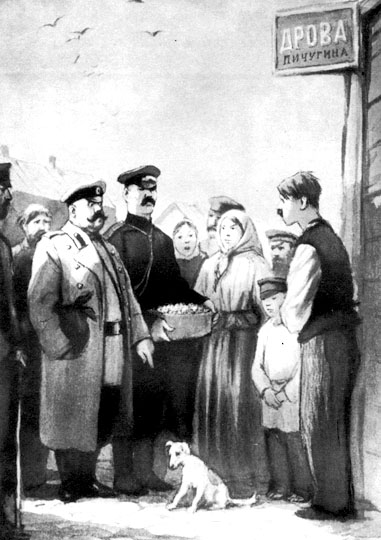 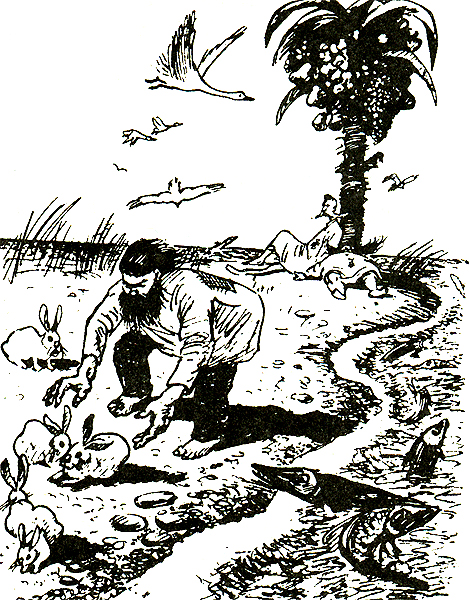 Карточка 6. Сатира и юмор.Чем отличается сатира от юмора? Назовите произведения, из которых приведены  данные отрывки. Вспомните их авторов. Определите, какое из произведений является  сатирическим, а какое – юмористическим.  САТИРА;ЮМОР.А) - Нет, это не генеральская... - глубокомысленно замечает городовой. – У генерала таких нет. У него все больше лягавые...     - Ты это верно знаешь?     - Верно, ваше благородие...     - Я и сам  знаю. У  генерала собаки дорогие,  породистые, а  эта – черт знает что! Ни шерсти,  ни вида...  подлость  одна только... И  этакую собаку держать?! Где же  у  вас ум? Попадись этакая собака в Петербурге или Москве, то знаете, что было бы? Там не посмотрели бы  в закон, а моментально -  не дыши!  Ты, Хрюкин, пострадал и дела этого так не оставляй... Нужно проучить! Пора...     - А может быть, и генеральская...- думает вслух городовой. - На морде у ней не написано... Б) - Странный, ваше превосходительство, мне нынче сон снился, - сказал один генерал, - вижу, будто живу я на необитаемом острове...   Сказал это, да вдруг как вскочит! Вскочил и другой генерал.   - Господи! да что ж это такое!  где  мы!  -  вскрикнули оба  не  своим голосом.   И стали друг друга ощупывать, точно ли не  во сне,  а наяву с  ними случилась такая оказия. Однако, как ни старались уверить себя, что все это не больше как сновидение, пришлось убедиться в печальной действительности.Карточка 7.  В. В. Маяковский «Необычайное приключение, бывшее  с Владимиром Маяковским летом на даче». Художественные особенности стихотворения.1. В чём необычность приключения? ________________________________________________2. Вспомните, что такое гипербола? При затруднении можно воспользоваться Словарём литературоведческих терминов.Гипербола -_____________________________________________________________________Одним  из художественных приёмов в  стихотворении является  гиперболическое  описание. Приведите  несколько примеров. ___________________________________________________3. Запишите строки, в которых поэт рисует портрет солнца. Какие слова-характеристики   показались вам интересными? Как поэт обращается к солнцу?________________________________________________________________________________________________________________________________________________________________4. В. В. Маяковский называл это стихотворение «фантазия-факт». Приведите примеры  сочетания фантастического и реалистического в стихотворении. Чего достигает поэт таким  сочетанием в различных эпизодах текста?                      реальное                                                                             фантастическое     ______________________________                                    ____________________________     ______________________________                                    ____________________________     ______________________________                                    ____________________________ 5. Неологизмы -  _________________________________________________________________    В. В. Маяковский  вводит в стихотворение  новые  слова, созданные им специально  для    данного  текста. Найдите  и  запишите их. Зачем поэту понадобилось создавать их? ________________________________________________________________________________________________________________________________________________________________6. Аллитерация - _________________________________________________________________В стихотворении «Необычайное  приключение…»  найдите примеры  аллитерации. С какой целью поэт использует этот приём?__________________________________________________7. К чему призывает поэт каждой строчкой своего стихотворения? Во имя чего готов к   ежедневной и изнурительной работе? Запишите свой вывод. ___________________________  ________________________________________________________________________________8. Какие значения слова «светить» появляются в тексте стихотворения?1)  _____________________________________________________________________________2)  _____________________________________________________________________________9. Найдите в стихотворении авторскую переделку фразеологизмов. Запишите в одной  колонке  фразеологизм, в другой  - его стихотворный вариант. ______________________________                                        _____________________________ ______________________________                                        _____________________________ ______________________________                                        _____________________________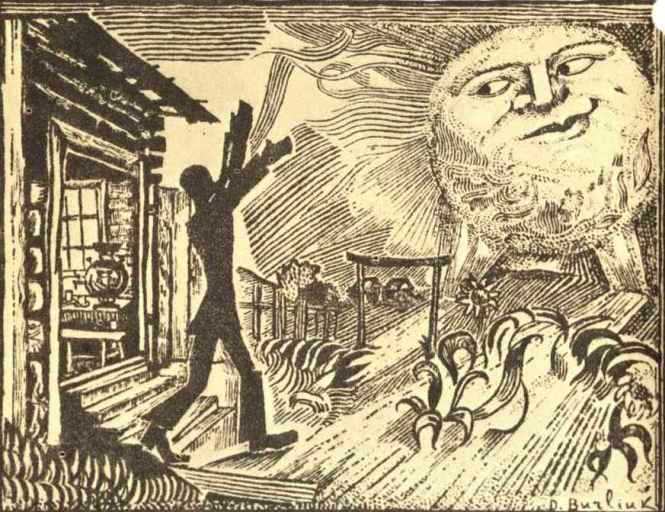 Д. Бурлюк. Иллюстрация к стихотворению.Карточка 8. В. В. Маяковский  «Хорошее отношение к лошадям»         Хочется очень написать что-нибудь                                                                         прочувственное про лошадь …                                                                                                     В. В. Маяковский, 1918  г.План-карта урока:1. «Моя революция». Отношение Маяковского к революции.2. «Хорошее отношение к лошадям» – «вера в  революцию» или «гуманизм  негуманного времени»?Словарная работа.Гуманизм - любовь, человечность в отношении к людям.Гуманный - направленный на благо других;  человеколюбивый, отзывчивый.Толковый словарь С. И. Ожегова и Н. Ю. Шведовой.Задание  1. Внимательно прочитайте строфу. Впишите в неё другим цветом недостающие буквы. Какой приём использовал поэт?                 Били копыта.                 Пели будто:                 - __ и __.                   __ а __ ь.                    __о __ .                   __ у __.     Задание 2. Какие ещё приёмы использует Маяковский? Соотнесите эти приёмы с примерами.   Задание  3.  «Хорошее отношение к лошадям»  – «вера в революцию» или «гуманизм  негуманного времени»? Сформулируйте своё мнение и запишите вывод.   ________________________________________________________________________________________________________________________________________________________________________________________________________________________________________________________________________________________________________________________________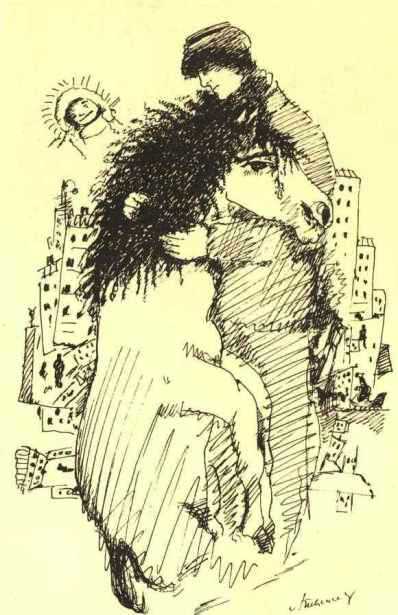 А. Тышлер. Иллюстрация к стихотворению.Карточка 8 (продолжение).   Краткий словарь литературоведческих терминовАллитерация (от лат. ad – «со» и litera – «буква») - повторение в стихотворной речи (реже – в  прозе) одинаковых   согласных звуков с целью усиления выразительности  художественной  речи;  один  из видов звукописи.Гипербола (от греч. hyperbole – «преувеличение») - литературный приём, основанный на художественном  преувеличении тех или иных свойств изображаемого. Используется для усиления эмоционального воздействия   на читателя, а также для того, чтобы ярче выделить в   изображаемом явлении те  или иные стороны.   Звукопись - художественный приём, заключающийся в подборе таких слов, сочетание которых имитирует звуки    реального мира (свист ветра, шум дождя, щебет птиц и т. д.)Метафора (от греч. metaphora  – «перенос» ) – переносное значение слова, основанное на сходстве или противопоставлении  одного  предмета  или явления  другому.Неологизмы (от греч. neos – «новый», logos – «слово») - слова  или словосочетания, созданные для обозначения нового предмета или явления, или индивидуальные новообразования слов.